Calendario Curso Escolar 2013-2014
NO hay clases:

2013:	26/10, 21/12, 28/12
2014:	04/01, 01/03, 26/04, 03/05, 31/05, 07/0614 de diciembre	Fiesta Navideña1 de febrero		Exámenes9 de febrero		Tutorías24 de mayo 		Exámenes14 de junio		Tutorías28 de junio		Fiesta fin de curso escolar 2013-20145 de julio		Inicio de las vacaciones de verano23 de agosto		Inicio curso escolar 2014-2015
Programa curso escolar 2013-2014Aquí tienen el segundo periódico de este curso escolar. En el periódico anterior les informamos sobre una guía de estudio que repartirían las maestras a finales de agosto a todos los alumnos. De este modo vosotros, los padres, también estaríais informados de los temas con los que trabajaríamos durante el año. Así podéis ayudar a vuestro(s) hijo(s) en casa a reforzarlo. No obstante, podráis seguir el progreso y desarrollo de sus hijos a base de esta guía. Piense en los siguientes temas: la gramática, describir a las personas, hablar de mascotas y animales, los tiempos de los verbos, etc. Si usted no ha recibido la guía, por favor diríjanse a la(s) maestra(s) de su(s) hijo(s).
Clases de español para los padres En octubre hemos empezado con las clases de español para los padres de nuestros alumnos. Las clases se imparten los sábados de 10:15 – 11:15 horas en el aula de Ivette. El precio es de 15 euros por mes. No hay que pagar por la inscripción pero si esperamos que usted vaya todos los sábados a la clase. Si le gustaría tomar las clases por favor diríjanse a Ivette el sábado.
Clases de apoyo y/o preparación para el DELELa escuelita también ofrece la posibilidad de tomar clases de apoyo y/o pedir ayuda en prepararse para el exámen del DELE. Si tiene interés, por favor acérquense a Ivette el sábado.
Clases de español - estudiantes escuela secundaria (14-18 años)En varias escuelas secundarias en Almere se ofrecen clases de español a los estudiantes. A estos estudiantes queremos ofrecerles clases de apoyo y preparación para el exámen de sus estudios. Si usted conoce a algún estudiante en la secundaria que necesita ayuda con el español, por favor infórmenle de nuestras posibilidades.ActividadesAparte de aprender el idioma español, todos estaremos de acuerdo que las tradiciones y la cultura de nuestro país de origen también son de importancia para transmitirlos a nuestros hijos. Para esto hemos decidido de organizar actividades mensuales acerca de los diferentes países hispanohablantes. Para esto necesitamos su ayuda y nos gustaría involucrarles.Por eso el padre de Nila, Juan, el sábado 2 de noviembre les ha contado a todos los alumnos sobre la tradición del día de la muerte y cómo se celebra en México. También había traído para los peques varios dibujos y recortes para dibujar y armar muñecos, todos calaveras y esqueletos. 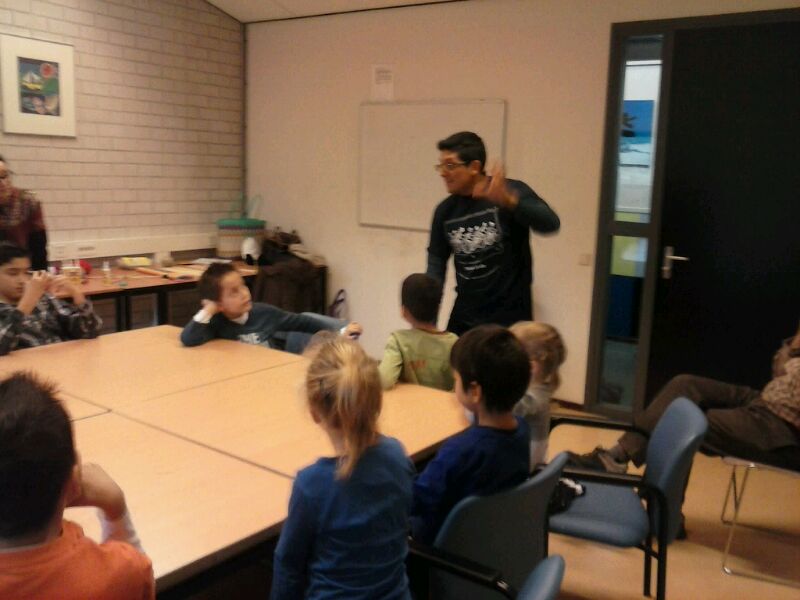 Aparte vino una chica de Guatemala para explicarles también cómo se festeja en su país. Luego los alumnos mayores hicieron papalotes. Estuvo todo muy interesante y bonito y los alumnos estaban muy contentos. Le queremos dar las gracias de nuevo a Juan por su plática y colaboración!Si usted tiene sugerencias de fechas importantes o temas culturales de su país natal, nos encantaría oírlo. Las maestras obviamente no conocen las tradiciones de cada país hispanohablante y les gustaría escuchar de usted cuáles de las fechas o tradiciones considera que son importantes en su país. Con sus sugerencias las maestras prepararían una actividad sobre el tema cultural y su país para presentarlo o realizarlo en su grupo durante las clases. 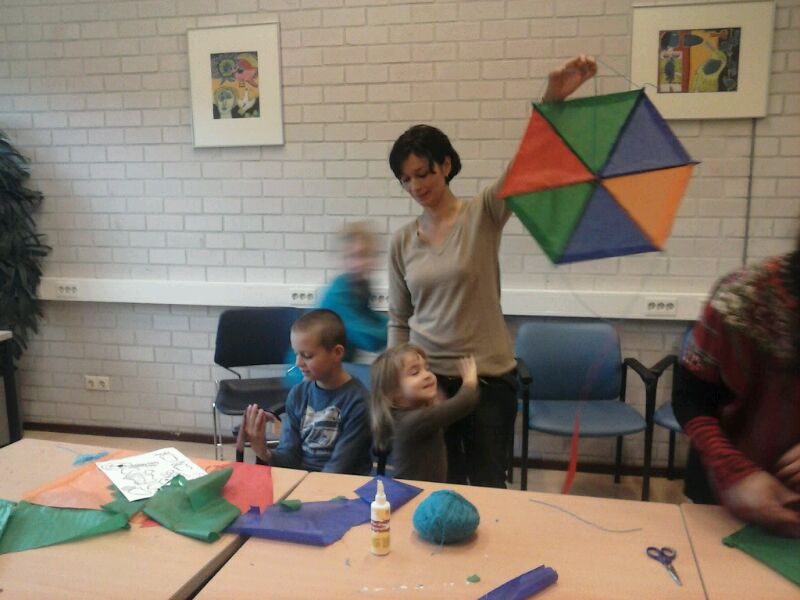 Si a algún padre le gustaría hablar a los alumnos del tema, ¡es bienvenido! En enero toca otra vez…LogoCon mucha alegría les informamos que el logo de la escuelita esta listo y lo presentaremos en enero, después de las vacaciones navideñas. Fotos
Miren nuestra página web para ver las fotos del 2 de noviembre, día de los muertos.¡¡¡ I m p o r t a n t e !!!Fiesta NavideñaAquí tienen el programa de la Fiesta Navideña que tendremos el sábado 14 de diciembre:10:30 		Bienvenida10:45		Bingo Navideño11:30		Sorpresa Navideña11:45		Tapear 12:15		Piñata12:30		Fin de fiestaTened en cuenta que la fiesta empieza a las 10.30! El día de la fiesta no habran clases!Para poder tapear, le rogamos traer comida/tapas y bebidas para la fiesta. Este sábado 7 de diciembre Mari Carmen le preguntará qué es lo que van a traer para la fiesta. Piensen en pizzas, quesitos, chorizo, bocatas, ensalada de fruta, empanadillas, zumos, limonada, vino, cupcakes, tarta/pastel, etc. ¡Gracias por su colaboración!